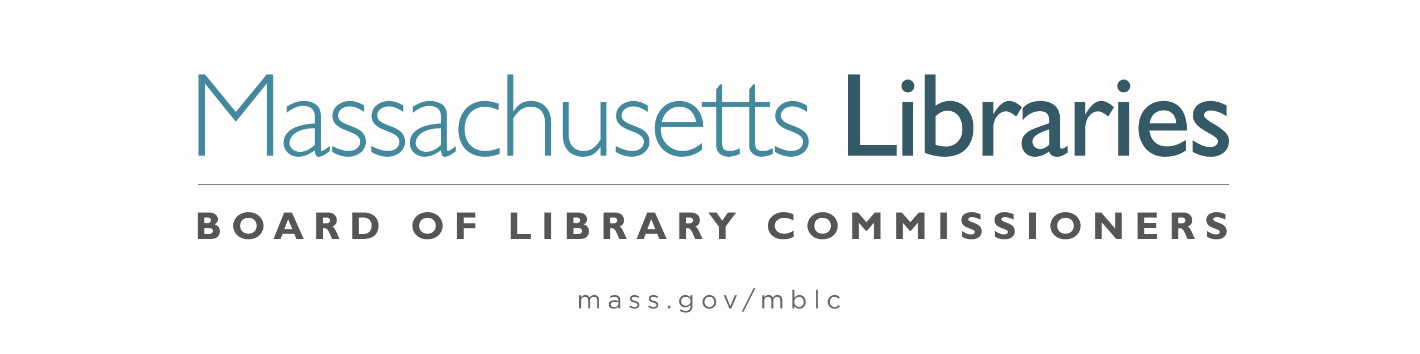 Welcome.  Thank you for attending this meeting of the Massachusetts Board of Library Commissioners.  Please remember that as part of the meeting agenda there is a time at the end of the meeting for public comment.  Should you wish to address the Board during a particular item, please wait to be recognized by the chair.Note: Agenda may include items not reasonably expected 48 hours before the meeting.Thursday, October 7, 2021  10:00 A.M.Agenda- Regular Monthly MeetingCall to Order- Roll Call of Commissioners                             	10:00- 10:02 A.M.	Speaker:	Mary Ann Cluggish, ChairApproval of Minutes- September 2, 2021 Minutes (ACTION)		 10:03 - 10:08 A.M.Speaker:	Mary Ann Cluggish, ChairChair’s Report							 10:09- 10:14 A.M.Speaker:	Mary Ann Cluggish, ChairCommissioner Reports					 10:15- 10:25 A.M.Speaker:	Mary Ann Cluggish, ChairDirector’s Report						 10:26- 10:36 A.M.Speaker:	James M. Lonergan, Director 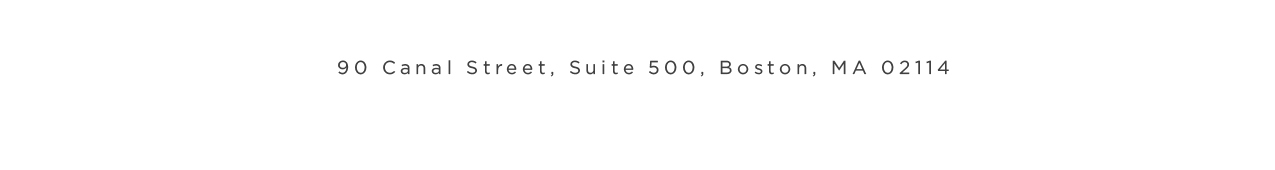 Legislative Report10:37- 10:42 A.M.Speakers:	Mary Rose Quinn, Head of State Programs/ Government LiaisonMLS FY2022 Budget Revision 2 approval request (ACTION)	10:43-10:53 A.M.Speaker:	Sarah Sogigian, Executive Director  Massachusetts Library System (MLS)Consideration of approval of policies for the FY2024 State Aid to Public Libraries Program								10:54- 11:09 A.M.Extending a Grace Period for Increased Population-Based Minimum Standards (ACTION)Minimum Standards of Hours of Service for Public Libraries (ACTION)Minimum Materials Expenditure Standard Calculation (ACTION)Materials Expenditure and Hours Open Accommodation Policy (ACTION)Municipal Appropriation Requirement Calculation (ACTION)Determining Eligibility for a Waiver for the FY2024 Municipal Appropriation Requirement (ACTION)The Closure of a Public Library (ACTION)Five Year Waiver Plan Policy (ACTION)Speaker:	Liz Babbitt, State Aid Specialist  Consideration of Network Grant Awards under account 7000-9506     11:10-11:25 A.M.FY2022 Small Libraries in Networks Recommendation (ACTION) FY2022 Telecommunications for Resource Sharing Recommendation (ACTION) FY2022 Network Infrastructure Recommendation (ACTION)FY2022 Resource Sharing Program Recommendation (ACTION)Speaker:              Paul Kissman, Library Information System SpecialistConsideration of approval for the Library eBooks and Audiobooks (LEA) Content Grants (ACTION)								11:26- 11:41 A.M.Speaker:              Kate Butler, Electronic Systems Specialist Consideration of appointments to the State Advisory Council on Libraries (SACL) (ACTION)								11:42- 11:47 A.M.Speaker: 	Rob Favini, Head of Library Advisory & Development Consideration of re-appointments to the Public Relations Committee (ACTION)11:48- 11:53 A.M.Speaker:	Celeste Bruno, Communications Director****10 Minute Break****Update on the Small Library Pilot project				12:05-12:15 P.M.Speaker:              Lauren Stara, Library Building Specialist Update on the databases RFR						12:16-12:26 P.M.Speaker:              Kate Butler, Electronic Systems Specialist Report from Massachusetts Library System (MLS)		 			12:27-12:32 P.M.Speaker:	Sarah Sogigian, Executive Director	 	Massachusetts Library System (MLS) Report from the Library for the Commonwealth (LFC)    	 12:33-12:38 P.M.Speaker:	Catherine Halpin, Collaborative Library Services Coordinator     		Boston Public Library (BPL) Libraries and COVID-19 Discussion 				 12:39- 12:44 P.M.Speakers:	James Lonergan, Director				Rob Favini, Head of Library Advisory and Development  Public Comment						12:45-12:50 P.M.Old Business 	Adjournment 		Mary Ann Cluggish, ChairZoom Meeting Information https://us02web.zoom.us/j/84508279687?pwd=NHJRWjhuS1EycVRvV2VFK2Y2Yi9OZz09Meeting ID: 845 0827 9687 ∙ Passcode: 399956Dial in number: (646) 558-8656/ Meeting ID: 845 0827 9687